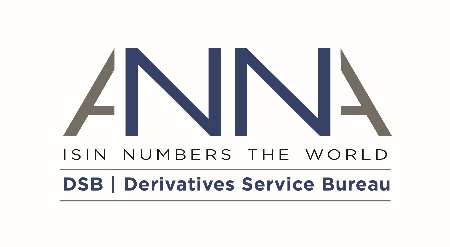 Derivatives Service Bureau (DSB) ACCESS AND USAGE AGREEMENTINTRODUCTIONThe DSB is a special purpose vehicle that has been established by the Association of National Numbering Agencies to allocate International Securities Identification Numbers (ISINs) for Over-The-Counter (OTC) Derivatives. ISINs will be assigned in accordance with the ISO 6166 ISIN for which ANNA is the ISO registration authority. The User wishes to access and use the DSB Service and Data on behalf of itself and its Affiliates and/or End Users (if any). Affiliates entitled to the benefit of this Agreement are listed in Appendix B (as updated from time to time in accordance with clause 1.5).The DSB has agreed to allow the User to access and use the Data on behalf of itself and its Affiliates on the following terms and conditions. IT IS AGREED THATSTRUCTURE OF AGREEMENTThis Agreement is comprised of the following elements:the terms set out herein (including Appendix A:Definitions) (the “Main Terms”); andthe Policies,(collectively “this Agreement”).The DSB may amend:the Main Terms by giving ninety (90) days’ notice in writing to the User at any time provided that the same or equivalent amendments are also made to all other agreements governing access to, and use of, the DSB Service - where paragraph 1.2(c) does not apply;the terms of a Policy, provided the DSB gives the User notice in writing in accordance with the prescribed notice period set out therein in relation to material changes where they have a direct impact on the User.  Where there is no prescribed notice period the DSB will give the User as much notice in writing as is reasonably possible to such changes and in any case not less than ninety (90) days; andthe Main Terms where in the DSB’s reasonable opinion the safety or sustainability of the Service is in doubt,   and such notice being a “Variation Notice”.While the DSB shall endeavour to make Users aware of any modifications to the Main Terms and Policies, it is the User’s responsibility to be aware of any modifications which are made to the Main Terms and Policies and to ensure that the User systems, procedures and communication links are at all times suitable for use with the DSB Service. Subject to clause 9.5, the User may terminate this Agreement with immediate effect by notice in writing to the DSB if any such change to the Main Terms or the terms of a Policy in accordance with clause 1.2 materially increases the scope of the User's obligations or materially restricts the scope of the User's rights under this Agreement, provided such notice is issued to the DSB within thirty (30) days following the date of the relevant Variation Notice.Any variation to this Agreement which is not capable of being unilaterally amended by the DSB pursuant to clause 1.2 above shall be in writing and agreed between the Parties.  Use of the DSB Service is conditional upon the User’s signed acceptance of this Agreement.  If this Agreement is not signed by the User, the User’s continued use of the DSB Service shall constitute acceptance of the terms of this Agreement and the terms of this Agreement (as existing unsigned) shall govern the use of the DSB Service by the User.   For the avoidance of doubt, the terms and conditions in the Agreement supersede any other agreements in place between the two parties specifically for the purpose of the DSB Service. COMMENCEMENT AND DURATIONThis Agreement shall commence on the Commencement Date and, subject to its early termination in accordance with clause 16 and clause 19, continue in full force and effect until expiry of the Initial Contract Period.On the expiry of the Initial Contract Period and each subsequent twelve (12) month period, this Agreement shall extend by a further period of twelve (12) months (the "Renewal Period") unless:the User gives the DSB written notice of non-renewal in accordance with clause 16.6; or in circumstances where the DSB is entitled to terminate the Agreement, the DSB gives the User written notice of non-renewal at least one hundred and eighty (180) days prior to the expiry of the Initial Contract Period or the then current Renewal Period (as applicable).The Initial Contract Period and all subsequent Renewal Period(s) (if any) shall together be referred to as the "Term". ACCESSING THE DSB SERVICEAccess and use of the DSB Service will be provided in accordance with the Connectivity Policy and following completion of the DSB Production on-boarding form (the “DSB On-Boarding Form”) provided to the User by the DSB.  The DSB may grant or restrict access to on-boarding to all or any part of the DSB Service in its absolute discretion at any time. The User shall keep all details of any and all login details secret and shall implement and maintain adequate security measures to prevent access to the DSB Service by any person who is not authorised.  Each User shall be categorised in accordance with the User Policy which shall govern the access and permissions that User is granted in respect of the DSB Service.  The User shall be responsible (at its own cost) for:the selection, provision, maintenance and support of the computer systems, technology and network infrastructure necessary for the User to access and use the DSB Service;the installation and proper use of any virus detection/scanning program from time to time; co-operating with the DSB in all matters relating to the DSB Service; procuring all permissions, licences, waivers, consents, registrations, and approvals necessary to receive and use the DSB Service; compliance with any requirements in respect of its computer systems, technology and network infrastructure notified by the DSB from time to time (including the minimum technical requirements needed to properly access and use the DSB Service); andcompliance with this Agreement, all Applicable Law and Regulations and all other reasonable requirements and instructions of the DSB relating to the access of and use of the DSB Service.Notwithstanding any other provision in this Agreement, the User will use the DSB Services (including the Data) in accordance with the Acceptable Use Policy.The User shall procure compliance by Affiliates and its End Users (as applicable) of any restrictions contained in this Agreement and accepts full responsibility at all times for any and all use of the DSB Service by its Affiliates.Where the User is an Intermediary, it shall procure that all eligible End Users as defined by paragraph 5.3 of the User Policy shall enter into this Agreement with the DSB prior to such End User being provided with the Data (unless otherwise agreed between the Parties).  In the context of this Agreement between the DSB and End User, the term “User” shall be understood as meaning the End User.The User warrants that it will use the DSB Service only in its normal course of trade, business or profession.THE DSB SERVICEIn consideration of the User’s registration, the mutual promises contained in this Agreement and payment of any Fees to the DSB (if applicable), the DSB shall provide the User with access to the DSB Service in accordance with the terms and conditions of this Agreement.The Data shall be provided in accordance with and in the format set out at http://github.com/anna-dsb or such other location as notified to the User by the DSB in writing from time to time.  The DSB warrants that it has all licences, consents and authorisations necessary to provide the User with access to, and use of, the DSB Service in accordance with the terms and conditions of this Agreement.Without prejudice to any other rights set out under this Agreement, the DSB has sole discretion and control over, and may modify at any time in its absolute discretion with or without notice to the User, subject to clause 1.2b) and clause 1.3: (i) the functionality, performance, configuration, appearance and content of the DSB systems; (ii) the availability of the DSB Service to any person or with respect to particular transactions at any particular place, time or location; and (iii) the Security Policy applicable to the DSB Service. DISCLAIMERSSave to the extent expressly set out in this Agreement including the Service Level Policy, the DSB does not give any warranties, representations or other commitments to the User as to the functionality, performance, transmission speeds, content, latency or accuracy of the DSB Service and all other warranties, conditions, representations, and terms whether written or oral, express or implied by statute, common law, custom, trade usage, course of dealing or otherwise, including, without limitation, satisfactory quality, fitness for a particular purpose or use, accuracy, adequacy, completeness or timeliness are hereby excluded to the fullest extent permitted by law. The User assumes all responsibility and risk relating to its use of the DSB Service including any Data and the DSB shall have no liability for any reliance place upon or decisions taken by the User based on or with reference to the Data, in whole or in part.Save to the extent expressly set out in this Agreement including the Service Level Policy, the User acknowledges and accepts that:the DSB Service response times may vary due to market conditions, performance, access device location or other factors, and that access to the DSB Service may be limited or unavailable during periods of peak demand, market volatility, systems upgrades, maintenance or for other reasons. the DSB does not provide any commitments regarding the performance or availability of the DSB Service.SERVICE LEVELSThe DSB shall provide the DSB Service in accordance with the Service Levels set out in the Service Level Policy.The User shall notify the DSB promptly in writing if it becomes aware of any fault or error in the DSB Service, or any failure by the DSB to satisfy any of the Service Levels (an “Incident”) and, upon receipt of such notification, the DSB shall perform the appropriate remedial actions set out in the Service Level Policy. ACCEPTABLE USE POLICYThe User shall comply, and procure compliance by its Affiliates and End Users (to the extent applicable), with the Acceptable Use Policy. LICENCE TO USE DATAThe User grants the DSB a royalty-free and non-exclusive licence during the Term to use all data and materials (including, subject to clause 13.3, the User Personal Data) provided by or on behalf of the User, Affiliates or End Users under this Agreement for the purpose of providing the DSB Service to all Users.All Intellectual Property Rights relating to the DSB Service (including the Data) or made available by the DSB to enable access to the DSB Service as well as any data and information in any form whatsoever made available by the DSB in connection with this Agreement will remain vested in the DSB or its licensors (the “DSB Intellectual Property”) and the User, Affiliates or End Users shall not acquire any Intellectual Property Rights in or to the DSB Intellectual Property, and clause 8.6 shall apply if or to the extent that they might otherwise do so.Subject to the other provisions of this clause 8, the User Policy and Acceptable Use Policy, the DSB grants the User and its Affiliates a revocable, non-exclusive licence to access, copy, reproduce, store, distribute, disclose or otherwise communicate the Data. The DSB shall notify the User of any third party licence terms that apply to the Data in the Acceptable Use Policy.  The User shall be responsible for obtaining the relevant licence rights from that third party to the extent required for the User’s intended use of the Data. The User shall notify the DSB immediately on becoming aware of any distribution or usage of the Data by persons in breach of the restrictions under this Agreement and shall promptly suspend or terminate delivery of the Data to such persons until otherwise notified in writing by the DSB.  The User shall, at its cost, take such measures as reasonably requested by the DSB to restrict and remedy any damage caused by distribution of the Data in breach of this Agreement.If at any time, through the provision of the DSB Service or otherwise, the User, an Affiliate or an End User, by operation of law, comes to own Intellectual Property Rights in the DSB Intellectual Property, it shall, on request from the DSB, at its own expense assign such Intellectual Property Rights to the DSB and to the extent permitted by law, waive all moral rights (and analogous rights) worldwide in connection with such DSB Intellectual Property.If the User receives a disclosure order from an Authority, it shall promptly notify the DSB of the required disclosure, and if requested provide reasonable assistance to the DSB to challenge such order, in each case to the extent not precluded from doing so by Applicable Law or Regulations.  FEESThe User shall pay the Fees to the DSB in accordance with the Charges Policy. The User acknowledges and agrees that it shall be responsible for (a) the payment of any charges levied by its own third party telecommunications providers for the transfer or receipt of Data via the DSB Service and (b) any costs the User incurs in obtaining and using any hardware, software or other equipment required to access and make use of the DSB Service.The Fees, where applicable, and any other amounts payable by the User to the DSB under this Agreement are exclusive of applicable sales taxes including VAT.The DSB shall invoice the User:at the start of the Invoicing Period (as defined in the Charges Policy), for the Fees payable in respect of access to, and use of, the DSB Service during the Initial Contract Period; if a termination notice has not been received by the DSB pursuant to clause 2.2 of this Agreement or if this Agreement has not otherwise been terminated in accordance with its terms prior to the expiry of the Initial Contract Period, thirty (30) days prior to the expiry of the Initial Contract Period or the then current Renewal Period (as applicable) for the Fees payable in respect of access to and use of the DSB Service during the following Renewal Period; andotherwise in accordance with the Charges Policy in relation to any other Fees.Unless expressly stated otherwise in this Agreement, all sums payable by the User to the DSB under this Agreement are non-refundable.Unless otherwise stated in the Charges Policy, the User shall pay the Fees to the DSB in Euros (€) within thirty (30) days of the User's receipt of an invoice. All payments shall be made in full without any set off, deduction or withholding whatsoever, save for such deductions or withholdings as are required by Applicable Law. If the User is required by Applicable Law to make any deduction or withholding from any payment to the DSB, the sum due in respect of such payment shall be increased so that, after the making of such deduction or withholding, the DSB receives a net sum equal to the sum it would have received had no such deduction or withholding been made.Without prejudice to any other remedy available to the DSB under this Agreement or at law, if any invoice (or part thereof) or other amount which is due and payable under this Agreement to the DSB is not paid by the User to the DSB on or before the due date for payment:the DSB shall be entitled to suspend the User's access to the DSB Service immediately upon written notice to the User if the DSB has first sent a thirty (30) day written notice to the User requiring such payment and such payment is not made in full in cleared funds on or before the expiry of that thirty (30) day written notice; andthe User shall be liable to pay interest and associated reasonable administration costs to the DSB on the outstanding sum from the relevant due date for payment until the date of actual payment in full (both before and after any judgment) at the rate of four per cent (4%) above the European Central Bank base rate for the period in question, calculated in arrears on a daily basis, and compounded monthly. If the DSB exercises its right to suspend the User's access to the DSB Service in accordance with clause 9.7a), the DSB shall make available such access to the User as soon as reasonably practicable following receipt in cleared funds by the DSB of all amounts outstanding from the User including any interest and other amounts payable under clause 9.7.In the event of any dispute under this Agreement, the User shall pay all undisputed amounts due.  If the User disagrees with any amount invoiced for any reason or requires any further information with respect to any amount invoiced, it shall notify the DSB within twenty eight (28) days after receiving the invoice, outlining the reason(s) for such disagreement.  Thereafter, the DSB shall provide the User with such further information as the User may reasonably require in order to substantiate the invoiced amount. If the disagreement over the amount has not been resolved by the due date for payment of the invoice, the User shall pay such sum as is not in dispute or question and may withhold payment of the amount in dispute or question. If the DSB disputes that the User is entitled to any reduction in or to withhold the invoiced amount or the amount of any such reduction, then the matter shall be resolved by the Parties pursuant to paragraph 4 of the Governance Policy.   SECURITYThe Parties shall comply with the provisions of the Security Policy.GOVERNANCEThe Parties shall comply with the provisions of the Governance Policy. CONFIDENTIAL INFORMATIONEach party undertakes to the other party:to keep all Confidential Information strictly confidential;subject to clause 12.2, not to disclose the Confidential Information in whole or in part to any third party; andto use the Confidential Information solely for its own internal business purposes and not otherwise for its own benefit or the benefit of any third party.Each party may disclose the Confidential Information referred to in clause 12.1:to its Affiliates and such of its and its Affiliates' employees, directors, officers, agents, professional advisers, consultants, contractors and subcontractors as have a legitimate need to know. Each party will ensure that any employee, director, officer, agent, professional adviser or subcontractor to whom a disclosure is made is subject to equivalent obligations of confidentiality as those that bind the party under this clause. Each party shall be liable for the acts and omissions of such employees, directors, officers, agents, professional advisers and subcontractors that lead to a breach of that party's obligations under this clause 12; orin compliance with the legal requirements of a competent legal or other regulatory authority or government agency, or as otherwise required by Applicable Law or Regulation, provided that: (i) the party to which the Confidential Information relates has been notified by the party intending to disclose it of the intended disclosure prior to the disclosure taking place (where permitted to do so); and (ii) the party intending to disclose the Confidential Information (where permitted to notify) has provided such assistance as has been reasonably requested by the party to which the Confidential Information relates in order to restrict the scope of the intended disclosure to the maximum extent.The obligations of confidentiality under this Agreement shall not apply (or shall cease to apply as the case may be) to any Confidential Information:which becomes public knowledge other than as a result of a breach of this Agreement; oris already in the receiving party's possession without an obligation of confidentiality prior to disclosure by the disclosing party in connection with this Agreement; orlawfully obtained by the receiving party without any obligation of confidentiality from a third party who was entitled to disclose it.DATA PROTECTIONThe parties acknowledge and agree that they will each be acting as independent data controllers in respect of any personal data submitted by the User to the DSB in connection with its use of the DSB Service or otherwise under this Agreement (“User Personal Data”).Subject to clause 13.3 below, each party shall be responsible for complying with the obligations imposed on a data controller by applicable data protection law, including to maintain or make any registrations and/or to obtain any authorisations required by applicable data protection law with respect to the User Personal Data under this Agreement. The User shall, in respect of all User Personal Data, be responsible for: the accuracy, quality, and legality of the User Personal Data that the User provides to the DSB; andprior to providing any User Personal Data to the DSB, providing to any individual whose User Personal Data the User submits to the DSB, such notices, or obtaining such consents, as are required to enable the DSB to process such User Personal Data in connection with the DSB’s performance of the DSB Service, as is described in the Privacy Policy. The DSB shall, in respect of all User Personal Data: only process the User Personal Data to the extent and in such manner as is necessary for the performance of its obligations under this Agreement, as set out in the Privacy Policy;take reasonable steps to ensure the reliability of the DSB’s personnel who will access the User Personal Data and ensure that they are subject to appropriate duties of confidence in respect of the User Personal Data;apply the Security Policy to the extent applicable to the User Personal Data;subject to reasonable and appropriate confidentiality undertakings, provide to the User such information as the User may reasonably request about the DSB’s data processing activities insofar as they relate to the User Personal Data;return or destroy the User Personal Data on termination of this Agreement for whatever reason, except to the extent that the DSB is required to keep the User Personal Data after termination of this Agreement in order to comply with its legal obligations or in connection with any actual or potential claim or litigation; andonly process or transfer User Personal Data outside the European Economic Area in compliance with applicable data protection laws. ANTI-BRIBERY AND CORRUPTIONEach party shall during the Term:comply with all Applicable Anti-Bribery Laws, Anti-Money Laundering Laws, Anti-Modern Slavery Laws and Sanctions Laws;implement and maintain adequate procedures designed to promote and achieve compliance with Applicable Anti-Bribery Laws, Anti-Money Laundering Laws and Sanctions Laws;where permitted by law, promptly report to the other party any request or demand for any undue financial or other advantage of any kind received by it in connection with its access to and/or use of the DSB Service;if requested by the other party and where permitted by law, provide the other party with any reasonable assistance, at the other party’s reasonable cost, to enable the other party to perform any activity required by any Authority for the purpose of compliance with any Applicable Anti-Bribery Laws to the extent that such compliance relates to the use of, or access to, the DSB Service; andat the other party’s reasonable request confirm in writing that it has complied with its obligations under this clause 14 and provide any information reasonably requested by the other party in support of such compliance.Each party warrants and represents on an ongoing basis during the Term that it:has not been convicted of violating any Applicable Anti-Bribery Laws or any offence involving corruption, fraud or dishonesty; orso far as it is aware, has not been or is not the subject of any investigation, inquiry or enforcement proceedings by any Authority regarding any offence or alleged offence under any Applicable Anti-Bribery Law.LIMITATION OF LIABILITYNothing in this Agreement shall limit either party's liability in respect of any claims:for death or personal injury caused by the negligence of such party;resulting from any fraud including fraudulent misrepresentation made by such party; orfor which liability may not otherwise lawfully be limited or excluded,or in the case of the User, limit the User’s liability in respect of any breach of its obligations under clauses 11 and 14.Subject to clauses 15.1, 15.3, 15.4 and 15.5 the DSB is only liable to the User in connection with this Agreement to the extent that (i) Losses result directly from the DSB’s Gross Negligence or Wilful Default, and (ii) such Losses are not otherwise limited or excluded under this Agreement.Subject to clause 15.1, the DSB excludes all liability for any Losses arising out of or in connection with the DSB Service including:the unavailability or inaccessibility of the DSB Service; any interruption, delay or failure of the DSB Service or any connected and related systems, components, interfaces, equipment, documentation, materials and technology provided by the DSB; any third party or DSB systems, networks and infrastructure which are used in connection with the DSB Service;  any incorrect, inaccurate, corrupt, incomplete, undelivered, misdirected or mislabelled Data; any Data being rejected or not executed (including any Data rejected by an Authority for any reason); any failure of the Data to meet the requirements set out in Regulations; orany virus or harmful components or loss or damage to the User systems (where the DSB has taken reasonable steps to prevent against viruses and malware).Subject to clause 15.1, neither party shall be liable to the other (or any person claiming under or through the other) whether in contract, in tort (including negligence), under statute or otherwise under or in connection with this Agreement for any: loss of profit or revenue; orindirect or consequential Losses of whatever nature including any Losses of a type described in (a) above which could be regarded as indirect or consequential, in each case whether or not reasonably foreseeable, reasonably contemplatable, actually foreseen or actually contemplated by the DSB or the User at the time this Agreement is entered into.Subject to clause 15.1, either party’s total collective liability to the other (and any person claiming under or through the other) in contract, in tort (including negligence), under statute or otherwise, in respect of all claims arising during each year of this Agreement (as determined at the date when the liability arose) shall not exceed the total Fees paid and/or payable by the User to the DSB in respect of that Initial Contract Period or the relevant Renewal Period. TERMINATION AND SUSPENSIONEither party may terminate this Agreement: immediately, by notice in writing to the other party where that party is in material breach of any of its obligations under Agreement (other than any failure by the User to make any payment in which event the provisions of clause 9.7 and clause 16.2 shall apply) if such breach is not capable of remedy or, where such breach is capable of remedy, where that party fails to remedy the breach within ten (10) Working Days of being notified of the breach in writing;by notice in writing to the other party where that party becomes or is declared insolvent, has a liquidator, receiver or administrative receiver appointed or passes a resolution for winding up (otherwise than for the purpose of a solvent amalgamation or reconstruction) or if a court having proper authority makes an order to that effect or that party enters into administration, is the subject of an administrative order or proposes to or enters into any voluntary arrangement with its creditors in the context of a potential liquidation or where that party is the subject of any events or circumstances analogous to any of the events described in this clause 16.1b) in any applicable jurisdiction, provided that DSB shall not exercise its rights under this 16.1b) if the User promptly (and in any event within fourteen (14) Working Days of DSB’s request) pays all Fees due and/or which will become due during Initial Contract Period or the then current Renewal Term (as the case may be) in advance of the DSB Services or other services being provided under this Agreement; andas otherwise set out in this Agreement.Without prejudice to the termination rights set out in clause 16.1, the DSB may suspend access to the DSB Service immediately without notice (save where explicitly stated otherwise) for such period as it reasonably deems necessary to investigate and, if reasonably practical, abate such matter:where the User fails to pay to the DSB any undisputed sum due and payable to the DSB under this Agreement and such sum remains unpaid for thirty (30) days after written notice from the DSB requiring such sum to be paid; if, in the DSB’s reasonable opinion, it is required to prevent any imminent threat to the security of the DSB Service;if the User is in breach of the Acceptable Use Policy;if the User is in breach of Applicable Law under or in connection with this Agreement;if the DSB has reasonably determined (acting reasonably) that such User's continuing use of the DSB Service would, or could reasonably be expected to, result in adverse legal, financial, regulatory or reputational consequences for the DSB;if the DSB has reasonably determined (acting reasonably) that such User’s continuing use of the DSB Service would, or could reasonably expected to, have a detrimental effect on the integrity or operation of the DSB Service; orif the DSB has determined (acting reasonably) that it can exercise its rights under clause 16.1a). Where the DSB has suspended a User’s access to the DSB Service in accordance with clause 16.2, the DSB shall resume access to the DSB Service if, following written confirmation with supporting evidence from the User that it has remedied the cause of the suspension, it is satisfied that the event giving rise to the suspension will not recur. Where the User has been suspended from using the DSB Service three or more times the DSB shall have the right to:notify the User that this Agreement will not renew under clause 2.2 and shall terminate on expiry of the Initial Contract Period or then current Renewal Period.  For the purposes of this clause 16.4 the notice period required under clause 2.2 shall not apply; or terminate this Agreement immediately on notice.Where the User disputes the DSB’s right to suspend, the User may invoke the dispute resolution process set out in paragraph 4 of the Governance Policy.  The User may terminate this Agreement on sixty (60) days written notice, such notice to expire at the end of the then current Initial Invoicing Period or Invoicing Period as the case may be.  In the event that the User terminates this Agreement pursuant to clause 1.3 or clause 16.1a), the DSB shall pay to the User a pro-rata refund of the Fees paid by the User in respect of the Initial Contract Period or the then current Renewal Term.  No refund of Fees shall otherwise be available on termination of this Agreement.Subject to clause 16.9 on termination of this Agreement the User’s rights under this Agreement will immediately terminate, including but not limited to the right to access and make use of the DSB Service (including any Data) and the User shall immediately return to DSB any materials supplied to the User under this Agreement save where such materials (including the Data) are required to be retained by law.Termination of this Agreement (howsoever occasioned) shall be without prejudice to any rights or liabilities which may have accrued up to the date of such termination and it shall not affect the coming into force or the continuance in force of any of its provisions which are expressly or by implication intended to come into or continue in force on or after such termination.DISASTER RECOVERY AND BUSINESS CONTINUITYThe Disaster Recovery and Business Continuity Policy shall apply to the DSB Service.NOTICESAny notice required to be given under this Agreement shall be in writing and shall be sufficiently served if sent: by hand;by registered first class post or recorded delivery if the sender and recipient are both based within the United Kingdom; by a reputable international courier if one or more of the sender or recipient is based outside of the United Kingdom; orby e-mail,to the addresses referred to in clause 18.3. Notices sent by hand shall be deemed to be served on the day when they are actually received.  Notices sent by registered first class post or recorded delivery shall be deemed to be served three (3) days following the day of posting.  Notices sent by international courier shall be deemed to be served three (3) days from the day the sender has deposited the notice with such courier.  Notices sent by e-mail shall be deemed to be served upon the generation of a receipt notice by the recipient's server or, if such notice is not generated, upon delivery to the recipient's server. For the purposes of clause 18.1 the specified addresses are:DSB:	FAO: Emma Kalliomaki, MD (or their successor in this role)Cannon Place, 78 Cannon Street, London EC4N 6HLE-mail: emma.kalliomaki@anna-dsb.com[USER]:	FAO: [INSERT NAME], [INSERT POSITION] 	(or their successor in this role)[INSERT POSTAL ADDRESS]E-mail: [INSERT E-MAIL] or such other address as the relevant party may notify to the other in writing from time to time.FORCE MAJEUREIf the performance of any of the obligations under this Agreement (save for payment of Fees) is prevented, restricted, or interfered with by cause of a Force Majeure Event the party so affected shall upon giving prompt notice to the other party, be excused from such performance without liability for indemnification for the period during which the causes of prevention, restriction or interference exist.To the extent that the causes of the Force Majeure Event are avoidable or removable the party affected thereby shall take all reasonable and practicable steps to avoid or remove the said causes and complete performance of this Agreement.Either party shall have the right to terminate this Agreement if the Force Majeure Event continues for a consecutive period of thirty (30) days.GENERALNeither party shall under any circumstances issue any public relations or advertising materials or make any public announcement regarding the other party without the other party’s prior written consent. A waiver of any right or remedy under this Agreement or by law is only effective if given in writing and shall not be deemed a waiver of any subsequent breach or default.A failure or delay by either party to exercise any right or remedy provided under this Agreement or by law shall not constitute a waiver of that or any other right or remedy, nor shall it prevent or restrict any further exercise of that or any other right or remedy. No single or partial exercise of any right or remedy provided under this Agreement or by law shall prevent or restrict the further exercise of that or any other right or remedy.If any provision or part-provision of this Agreement is or becomes invalid, illegal or unenforceable, it shall be deemed modified to the minimum extent necessary to make it valid, legal and enforceable. If such modification is not possible, the relevant provision or part-provision shall be deemed deleted. Any modification to or deletion of a provision or part-provision under this clause shall not affect the validity and enforceability of the rest of this Agreement.The User may not assign, novate, dispose or otherwise transfer this Agreement or any rights or obligations under this Agreement to any third party or otherwise deal with this Agreement without the prior written consent of the DSB (such consent not to be unreasonably withheld).DSB may at any time assign, novate, dispose or otherwise transfer this Agreement or any rights or obligations under this Agreement to any third party (and in the case of novation the User shall be deemed to have consented to the terms of such novation proposed by the DSB).If the DSB exercises its rights under clause 20.6 in a manner which is (i) different to its exercise of identical or similar rights in respect of other users, and (ii) which has the effect of treating the User in a manner that is less favourable comparative to other users, then the DSB shall explain its decision to the User providing as much information as is reasonable in the circumstances. This Agreement constitutes the entire agreement and understanding between the parties in respect of the access and use of the DSB Service and supersedes any previous agreement between the parties relating to such matter. Each of the parties represents and undertakes that in entering this Agreement it does not rely on, and shall have no remedy in respect of, any statement, representation, warranty or undertaking (whether negligently or innocently made) of any person (whether party to this Agreement or not) other than as expressly set out in this Agreement. Nothing in this Agreement shall operate to exclude or limit any liability for fraud or fraudulent misrepresentation.No one other than a party to this Agreement, their successors and permitted assignees, shall have any right under the Contracts (Rights of Third Parties) Act 1998 to enforce any of its terms.This Agreement and any dispute or claim arising out of or in connection with it or its subject matter or formation (including non-contractual disputes or claims) shall be governed by and construed in accordance with the laws of England and Wales.Each party irrevocably agrees that the courts of England and Wales shall have jurisdiction to settle any dispute or claim arising out of or in connection with this Agreement or its subject matter or formation (including non-contractual disputes or claims).IN WITNESS WHEREOF this Agreement has been entered into on the date stated at the beginning of it.Signed by ………………………………….:For and on behalf ofDSBPosition: DSB Board MemberDate:Signed by ………………………………….:For and on behalf of [USER NAME]Position: Date:APPENDIX ADEFINITIONSIn this Agreement the capitalised terms set out below shall have the meanings set out alongside them:In this Agreement the:headings are for convenience only and shall not affect the interpretation of any provision of this Agreement; any reference to a clause is a reference to a clause of this Agreement;any reference to a person includes any individual, firm, company or other legal entity;any obligation in this Agreement on a person or party not to do something, includes an obligation not to agree, allow, permit or acquiesce to that thing being done;any reference in this Agreement to any enactment or statutory provision or subordinate legislation will be construed as a reference to it as from time to time replaced, amended, consolidated or re-enacted (with or without modification) and includes all orders, rules or regulations made under such enactment;words denoting the singular include the plural and vice versa, and words denoting any gender include all genders; andany use of the words include or including, or any like words, will be construed without limitation. APPENDIX BAFFILIATES[DELETE AS APPROPRIATE]Categorisation of User as a Trading Venue, Affiliates not applicable. [Or]Categorisation of Affiliates as [SELECT CATEGORY – Asset Management Services / Wealth Management Services / Custodial Services / Clearing House / Data Management Services / Investment Bank] DATE OF AGREEMENTDATE OF AGREEMENT[INSERT DATE]PARTIESPARTIESPARTIES(1)Derivatives Service Bureau (DSB) Ltd (Company No. 10542063), a company incorporated under the laws of England and Wales whose registered office is at Cannon Place, 78 Cannon Street, London, EC4N 6HL, United Kingdom ("DSB"); and Derivatives Service Bureau (DSB) Ltd (Company No. 10542063), a company incorporated under the laws of England and Wales whose registered office is at Cannon Place, 78 Cannon Street, London, EC4N 6HL, United Kingdom ("DSB"); and (2)[USER NAME], incorporated and registered in [INSERT JURISDICTION] with company number [INSERT NUMBER] whose registered office is at [INSERT ADDRESS] (the "User") intends to use the DSB as a [SELECT DSB USER TYPE – INFREQUENT USER/ STANDARD USER / POWER USER / POWER USER and INTERMEDIARY / INTERMEDIARY only],each a "party" and together being the "parties".[USER NAME], incorporated and registered in [INSERT JURISDICTION] with company number [INSERT NUMBER] whose registered office is at [INSERT ADDRESS] (the "User") intends to use the DSB as a [SELECT DSB USER TYPE – INFREQUENT USER/ STANDARD USER / POWER USER / POWER USER and INTERMEDIARY / INTERMEDIARY only],each a "party" and together being the "parties".“Acceptable Use Policy”means the policy setting out the restrictions applicable to the use of the DSB Service, as amended by the DSB from time to time.“Affiliate”means: (a) any corporation, entity or other business Controlled by, Controlling and under common Control with a party, with "Control" meaning the ownership of more than fifty percent (50%) of outstanding shares or securities, or an equivalent ownership interest, or the power to direct or cause the direction or management of the policies or affairs of an entity whether through ownership of shares, voting rights, control of the board of directors (or equivalent), by contract or otherwise; and (b) for a period of not more than six (6) months from (and including) the effective date of disposal or until the end of the Term (whichever is earlier), each Divestee.“Anti-Modern Slavery Laws”means the UK Modern Slavery Act 2015 or any other law of any jurisdiction which creates similar offences to those UK Modern Slavery Act 2015."Anti-Money Laundering Laws"means any applicable laws or regulations relating to money laundering, terrorist financing, or transactions involving the proceeds of illegal activities, including the Criminal Finances Act 2017, the Terrorism Act 2006, the Money Laundering Regulations 2017, or any applicable legislation or regulatory requirements in any jurisdiction or decision of the European Commission, in addition to all applicable requirements related to anti-money laundering programs, know-your-customer, customer identification, financial recordkeeping, suspicious activity monitoring and reporting, and other reporting."Applicable Anti-Bribery Laws"means any applicable bribery, fraud, kickback, or other similar anti-corruption law or regulation, including but not limited to the UK Bribery Act 2010."Applicable Law"means any applicable law, legislation, instrument, rule, order, regulation, directive, bye-law or decision including the rules and regulations of any Authority, as the same may be amended or varied from time to time."Authority"means any local, national, multinational, governmental or non-governmental authority, statutory undertaking or public or regulatory body which has any jurisdiction, control or influence over the obligations of either party to this Agreement but, for the avoidance of doubt, does not include trade unions or any analogous body corporate.“Charges Policy”means the policy setting out how the Fees applicable to the DSB Service for each User, as amended by the DSB from time to time.“Commencement Date”means the latest date on which this Agreement has been signed by both parties.“Confidential Information”means all non-public information, documentation and data (excluding ISIN and ISIN Reference Data), of whatever nature, disclosed, whether orally or in writing, by one party to the other or obtained by one party from the other, whether before or after the Commencement Date, arising out of, or in connection with, this Agreement or its subject matter and whether or not it is marked as “confidential” but which ought to reasonably be considered to be confidential.“Connectivity Policy”means the policy setting out how the User connects to and uses the DSB Service, as amended by the DSB from time to time.“Data”means any data transferred to and from the DSB pertaining to ISINs for OTC Derivatives and their associated ISIN Reference Data and other data elements (including data fields and functionality) provided by the DSB to the User. “Data Controller”means the entity which determines the purposes and means of the processing of the Personal Data.“Data Subject”means someone who can be identified, directly or indirectly, in particular by reference to an identification number or to one or more factors specific to his/her physical, physiological, mental, economic, cultural or social identity.“Disaster Recovery and Business Continuity Policy”means the policy setting out how the disaster recovery and business continuity plans and procedures that will be applicable to the DSB Service, as amended by the DSB from time to time.“Divestee”means an Affiliate of the User which ceases to be an Affiliate of the User by way of: (a) a transfer of: (i) assets (that is, a transfer of business); or (ii) disposal of share capital; or (b) any other change having comparable effect.“DSB Intellectual Property”has the meaning given to it in clause 8.2.“DSB On-Boarding Form”has the meaning given to it in clause 3.1.“DSB Service”means the provision of online ISINs for Over-The-Counter Derivatives and ISIN Reference Data.“End User”means the end customers of the User (and of the User’s Affiliates, if applicable).“Fees”means the fees payable by the User as set out in the Charges Policy.“Force Majeure Event”means any event whatsoever beyond either Party’s reasonable control including (a) internet interruption, (b) failure, distortion or delay in any communications, systems,  networks, hardware and software, power (c) suspension of trading, (d) acts of God (e) voluntary or mandatory compliance with any Regulations (f) loss or non-grant of any necessary licence or consent (g) any change in any Regulations or interpretation of any Regulations; (h) accidental damage; (i) adverse weather conditions; (j) any labour dispute, (k) non-performance by suppliers, subcontractors or third parties; (l) interruption or failure of any utility service; or (m) war or civil commotion.“Governance Policy”means the policy setting the governance, consultation and dispute resolution processes and procedures applicable to the DSB Service, as amended by the DSB from time to time."Gross Negligence”means a standard of care that:(a)	applies where there is a contractual or tortious duty to take care; (b)	is not breached merely by demonstrating that there was a breach of the standard of care applicable for establishing negligence;(c)	is breached only if:(i)	there was a failure to exercise even scant care and skill; and (ii)	there was an actual appreciation by the wrongdoer of the risk of harm that resulted; and (iii)	such risk of harm was obvious and readily avoidable without additional cost or expense.“Incident”has the meaning given to it in clause 6.2 and the Service Level Policy.“Initial Contract Period”means the period commencing from the Commencement Date and expiring on 31 December of that calendar year.  “Intellectual Property Rights” means all patents, rights to inventions, utility models, copyright and related rights, trademarks, service marks, trade, business and domain names, rights in trade dress or get-up, rights in goodwill or to sue for passing off, unfair competition rights, rights in designs, rights in computer software, database rights, topography rights, moral rights, rights in confidential information (including know-how and trade secrets) and any other intellectual property rights, in each case whether registered or unregistered and including all applications for and renewals or extensions of such rights, and all similar or equivalent rights or forms of protection in any part of the world"Intermediary”has the meaning set out in the User Policy;“ISIN”means International Securities Identification Number.“ISIN Reference Data”means the set of attributes and values that is associated with a particular ISIN (or set of ISINs).“Losses”mean all losses, liabilities, damages, costs, charges, and expenses (including management time, legal fees, other professional advisers’ fees, and costs and disbursements of investigation, litigation, settlement, judgment, interest, fines, penalties and remedial actions).Over-The-Counter Derivativesmeans the scope of instruments as set out in the Product Policy for which the DSB will provide ISINs.“Personal Data”means any information relating to an identified or identifiable natural person.“Policies”means collectively the Acceptable Use Policy, Connectivity Policy, the User Policy, the Product Policy, the Security Policy, the Service Level Policy, the Charges Policy, the Disaster Recovery and Business Continuity Policy, the Governance Policy and such other policy as the DSB notified the User that applies to the DSB Service from time to time.“processing”means any operation or set of operations which is performed by the DSB as part of the DSB Services upon User Personal Data, whether or not by automatic means, such as collection, recording, organisation, storage, adaptation or alteration, retrieval, consultation, use, disclosure by transmission, dissemination or otherwise making available, alignment or combination, blocking, erasure or destruction.“Product Policy”means the policy setting out the Over-The-Counter Derivatives that can be used with the Data and the format of that Data, as amended by the DSB from time to time.“Regulations”means a requirement, instruction, rule, policy or direction imposed by an Authority, including the Markets in Financial Instruments Directive II, the Markets in Financial Instruments Regulation and the Market Abuse Regulation.“Renewal Period”has the meaning given to it in clause 2.2.“Sanctions Laws”means any trade, economic or financial sanctions laws, regulations, embargoes or restrictive measures, as amended from time to time, administered or enforced by a sanctions authority.“Security Policy”means the policy setting out how the security provisions to be applied to the DSB Service, as amended by the DSB from time to time.“Service Levels” means the target standards that the DSB Service shall endeavour to meet as set out in the Service Levels Policy.“Service Levels Policy”means the policy setting out the Service Levels, as amended by the DSB from time to time.“Term”has the meaning given to it in clause 2.3“User”means the entity set out at the top of this Agreement;“User Personal Data”has the meaning given to it in clause 13.2“User Policy”means the policy setting out how the categorisation of Users and related User permissions, as amended by the DSB from time to time."Variation Notice"has the meaning given to it in clause 1.2“Website”means the DSB website through which the DSB Service is accessed by Users, as notified by the DSB from time to time.“Wilful Default”means a repudiatory breach of this Agreement which results in the DSB ceasing (and intending to cease) to provide the whole or a substantial part of the DSB Service as a result of a direction, decision and/or instruction of any member(s) of the executive committee of the DSB, or any replacement body from time to time, or any person or body to whom such member(s) directly report(s))“Working Day”means a day other than a Saturday or Sunday on which banks are ordinarily open for the transaction of normal banking business in London.